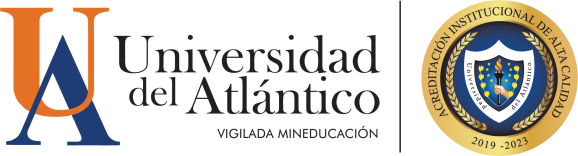 Puerto Colombia, XX-XX 2022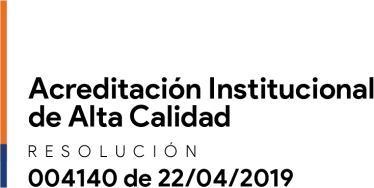 Asunto: Carta de compromiso estudiantes semilleristas de investigación – “Ruta de Innovación REDISIA”                        Estimados,Vicerrectoría de Investigaciones, Extensión y Proyección SocialUniversidad del AtlánticoCordial saludo,Por medio del presente mi persona XXXXXXXXXXX, identificado con cedula de ciudadanía número XXXXXXXXX, estudiante activo en el semillero de investigación XXXXXXXX adscrito al grupo de investigación XXXXXX asociado a la facultad de XXXXXXXXXXX; me comprometo a dar correcta ejecución y cumplimiento a los compromisos adquiridos a partir de la participación en la convocatoria interna “RUTA DE INNOVACION REDISIA- 2022”.Sin más, expresamos un cordial saludo y deseos de salud y bienestar.Atentamente,Nombre del estudiante 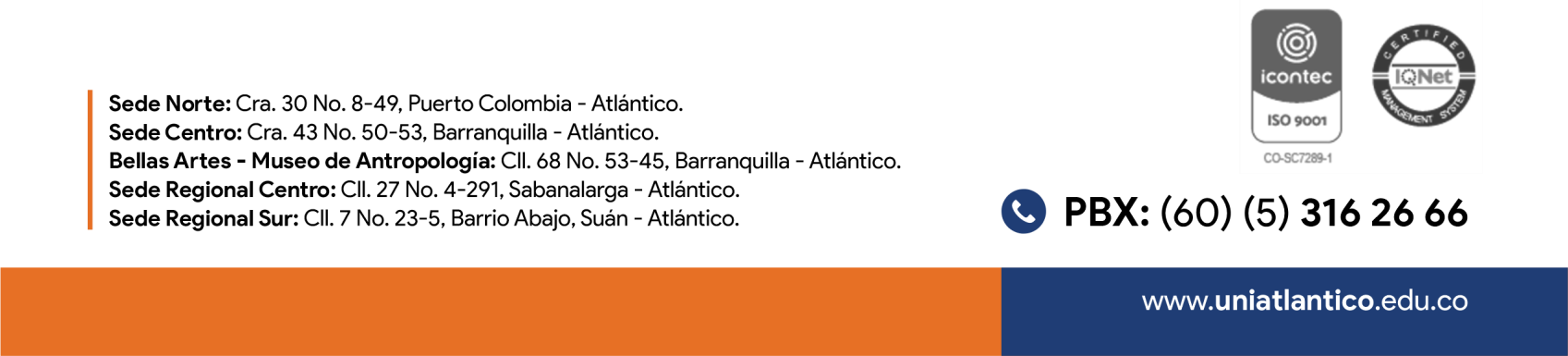 